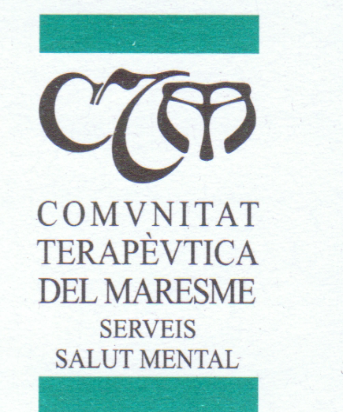 PARLEM SOBRE EL TDAH 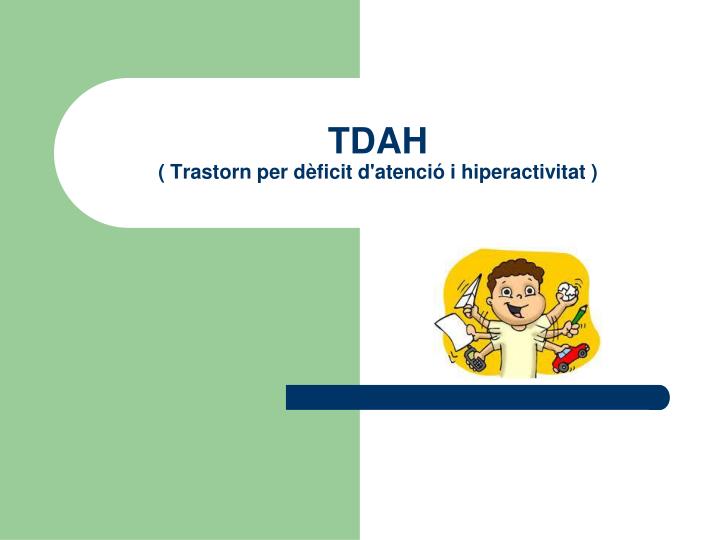 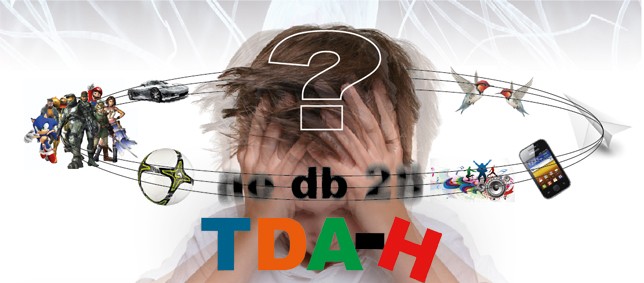 LLOC:    CAP DE TORDERADIA:   DIVENDRES 5 DE JULIOL DEL 2019               HORA:   15:10H